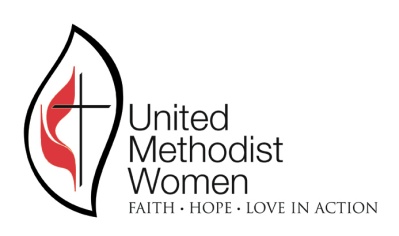 REGISTRATION FORMLOUISIANA CONFERENCE UMW ANNUAL MEETING “Celebrating Our Faithful Future”    Friday & Saturday, October 12 &13, 2018FIRST UNITED METHODIST CHURCH, Lafayette703 Lee Ave. Lafayette, La. 70501 Phone 337-233-3811On-site registration: 10:00-12:00 a.m.    Gathering: 1:00PRE-REGISTRATION DEADLINE DATE:  September 22	Name:_______________________________________________________	Address: _____________________________________________________	City   _______________________________   State_______  Zip ________	Phone  (home)_________________________ Cell ____________________	E-mail________________________________________________________	Name of church _______________________________________________	District ______________________________________________________CHECK ALL THAT APPLY	( )   Conference officer – Specify __________________________________	( )   District officer – Specify _____________________________________	( )   Local member    ( ) Local officer – Specify _______________________	( )   Missionary, UM Minister, or Deaconess _________________________          (  )  (New time this year) DELT Training will be held on Friday morning at 10:30Registration fee: $15      Banquet: $35 (Banquet-Pre-registration Only) MAKE CHECK FOR REGISTRATION PAYABLE TO:LOUISIANA CONFERENCE UMW	Mail with check to UMW Conference Treasurer:  Sandie Webb, 5932 College Dr., 	Baton Rouge, LA  70806.   Phone: 225-771-8638    email:  sandiewebb1@gmail.comHotel: DoubleTree by Hilton Lafayette, 1521 W Pinhook Rd., 337-235-6111	Rate:  $109.00 plus tax.  Please make your reservation by 9/11/18 to receive the discount.